Projekt pn. „Stop wirusowi! Zapobieganie rozprzestrzeniania się COVID – 19 w województwie świętokrzyskim”  realizowany przez Województw Świętokrzyskie w ramach Programu Operacyjnego województwa Świętokrzyskiego na lata 2014-2020. Oś Priorytetowa 9 Włączenie społeczne i walka z ubóstwem, Poddziałanie 9.2.3 Rozwój wysokiej jakości usług zdrowotnych. ROPS-II.052.3.16.2020							Kielce 17.12.2020 r.ZAPYTANIE OFERTOWEZakup i dostawa środków ochrony osobistej w związku z realizacją projektu pn. „Stop wirusowi! Zapobieganie rozprzestrzeniania się COVID – 19 
w województwie świętokrzyskim” realizowanego przez Województwo Świętokrzyskie w ramach Programu Operacyjnego województwa Świętokrzyskiego na lata 2014-2020. Oś Priorytetowa 9 Włączenie społeczne 
i walka z ubóstwem, Poddziałanie 9.2.3 Rozwój wysokiej jakości usług zdrowotnych”.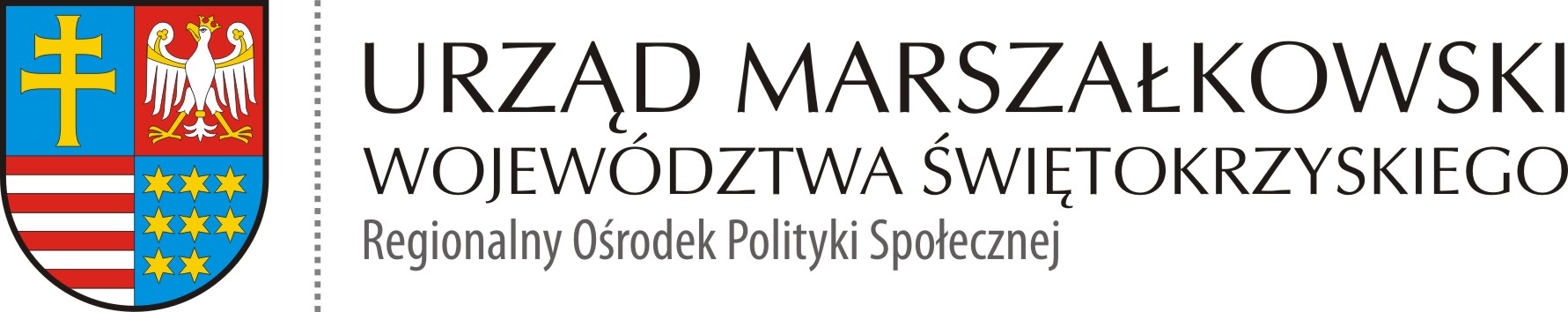 ZAMAWIAJĄCYWojewództwo Świętokrzyskie – Urząd Marszałkowski Województwa ŚwiętokrzyskiegoAl. IX Wieków Kielc 3, 25-516 KielceNIP 9591506120Regon 291009337Kod zamówienia CPV: 33000000-0Dostawa realizowana jest na podstawie art. 6 a ust. 1 ustawy z dnia 2 marca 2020 r. o szczególnych rozwiązaniach związanych z zapobieganiem, przeciwdziałaniem i zwalczaniem COVID-19, innych chorób zakaźnych oraz wywołanych nimi sytuacji kryzysowych (Dz. U. 2020 poz. 1842, t.j.).MIJESCE I TERMIN SKŁADANIA OFERTOfertę należy przesłać w formie skanu za pomocą poczty elektronicznej na adres mailowy:kamila.banasinska@sejmik.kielce.pl W temacie wiadomości należy wpisać: Zakup i dostawa środków ochrony osobistejOferty należy składać do dnia 23.12.2020 r.Liczy się data wpływu oferty do Zamawiającego. Oferty złożone po terminie nie będą rozpatrywane. Opis sposobu przygotowania oferty: Ofertę należy sporządzić w języku polskim. W przypadku załączenia dokumentów w języku obcym niezbędne jest dołączenie tłumaczenia na język polski. Oferta musi być podpisana przez osobę/y upoważnioną/e do reprezentacji Wykonawcy lub posiadającą/e odpowiednie pełnomocnictwo do dokonania niniejszej czynności prawnej udzielone prze osobę/y upoważnioną/e do reprezentacji Wykonawcy. Wszelkie miejsca w ofercie, w których Wykonawca naniósł poprawki lub zmiany wpisywanej przez siebie treści, powinny być parafowane przez osobę/y uprawnioną/e do reprezentacji. Zaleca się ponumerowanie stron oferty w sposób uniemożliwiający przypadkowe zdekompletowanie. Wykonawca ponosi wszelkie koszty związane z przygotowaniem i złożeniem oferty. Ofertę należy sporządzić na formularzu ofertowym według wzoru stanowiącego Załącznik nr 1.1 - 1.6 do niniejszego zapytania ofertowego. W przygotowanej ofercie należy wskazać cenę netto i cenę brutto i stawkę VAT. Wykonawca uwzględni w cenie wszelkie koszty realizacji przedmiotu zamówienia. Zaoferowana przez Wykonawcę cena powinna uwzględniać wykonanie wszystkich prac i czynności niezbędnych do prawidłowego wykonania przedmiotu zamówienia wraz z uwzględnieniem wszelkich kosztów związanych 
z jego realizacją, świadczonego na warunkach określonych w ofercie Wykonawcy, plus podatek VAT (jeśli dotyczy) naliczony zgodnie z obowiązującymi przepisami na dzień składania oferty. Oferta musi zostać przesłana w formie wskazanej przez Zamawiającego w pkt. I ppkt 1 niniejszego Zapytania ofertowego.Kompletna oferta powinna zawierać: dane dotyczące Wykonawcy (pełna nazwa Wykonawcy, adres, telefon, adres poczty elektronicznej); wypełniony załącznik do niniejszego zapytania (formularz ofertowy – załącznik nr 1);inne dokumenty m in.: Cetyfikat CE (poz. 3, 4, 5, 6), Deklaracje zgodności UE (poz. 5, 6), pozwolenie Ministra Zdrowia dopuszczające do obrotu produktem biobójczym (poz. 1), tłumaczenie, certyfikat z laboratorium notyfikowanego (European Commission Notified body Nando) (poz. 5, 6), Atest PZH (poz. 2). pełnomocnictwo dla osoby reprezentującej Wykonawcę.Wykonawca może zwrócić się do Zamawiającego o wyjaśnienie treści specyfikacji istotnych treści zamówienia. Zamawiający jest zobowiązany udzielić wyjaśnień niezwłocznie. Zamawiający informuje, że pytania do zapytania ofertowego można składać nie później niż do 18.12.2020 do godziny 12.00. Jeżeli wniosek o wyjaśnienie wpłynie po upływie terminu lub dotyczy udzielonych wyjaśnień, Zamawiający może udzielić wyjaśnień lub pozostawić wniosek bez rozpoznania.W uzasadnionych przypadkach Zamawiający może przed upływem składania ofert zmienić treść specyfikacji. Dokonaną zmianę specyfikacji Zamawiający zamieści niezwłocznie na stronie BIP Urzędu Marszałkowskiego Województwa Świętokrzyskiego.Wykonawca może zmienić lub wycofać złożoną ofertę pod warunkiem, że Zamawiający otrzyma powiadomienie o zmianie lub o wycofaniu oferty przed terminem składania ofert, określonym w pkt I ppkt 2 niniejszego rozdziału.Powiadomienie o zmianie lub o wycofaniu oferty musi być przesłane w formie skanu za pomocą poczty elektronicznej na adres e-mail: kamila.banasinska@sejmik.kielce.plW temacie wiadomości należy wpisać ZMIANA lub WYCOFANIE oferty „Zakup i dostawa środków ochrony osobistej”. Zamawiający wymaga przedłożenia informacji o okresie gwarancji.Oferowany asortyment musi posiadać instrukcje obsługi w języku polskim. II.	SZCZEGÓŁOWY OPIS PRZEDMIOTU ZAMÓWIENIAINFORMACJE O PRZEDMIOCIE ZAMÓWIENIAPrzedmiotem zamówienia jest zakup i dostawa środków ochrony osobistej w ramach projektu pn. „Stop wirusowi! Zapobieganie rozprzestrzeniania się COVID – 19 w województwie świętokrzyskim” realizowanego przez Województwo Świętokrzyskie w ramach Programu Operacyjnego województwa Świętokrzyskiego na lata 2014-2020. Oś Priorytetowa 9 Włączenie społeczne  i walka z ubóstwem, Poddziałanie 9.2.3 Rozwój wysokiej jakości usług zdrowotnych”.Wykonawca nie musi składać oferty na całość przedmiotu zamówienia. Wykonawca może złożyć ofertę na ilość jaką dysponuje.TERMIN I MIEJSCE REALIZACJI ZAMÓWIENIATermin realizacji zamówienia – 14 dni od dnia zawarcia umowy4. WARUNKI UDZIAŁU W POSTĘPOWANIU O udzielenie zamówienia mogą ubiegać się Wykonawcy, którzy spełniają następujące warunki: posiadają odpowiednią wiedzę i doświadczenie do realizacji zamówienia, posiadają zdolności techniczne i organizacyjne do realizacji zamówienia, nie są powiązani osobowo lub kapitałowo z Zamawiającym.5. KRYTERIA OCENY OFERT ORAZ SPOSÓB OCENY OFERT
Wybrana zostanie oferta, która uzyska najwyższą liczbę punktów.Kryteria wyboru oferty i ich znaczenie (ocena ofert nastąpi wg kryteriów opisanych poniżej)%=1 punktMaksymalna ilość punktów w ramach kryterium oceny jest równa określonej wadze kryterium w %. Punkty będą przyznawane poszczególnym ofertom wg następujących zasad:Opis sposobu dokonywania oceny kryterium „Cena brutto oferty” (C) - waga 100%, liczone wg wzoru:Najniższa cena brutto spośród badanych ofert 	C =   --------------------------------------------------------------------- x 100Cena brutto badanej ofertyMaksymalna liczba punktów jaką Wykonawca może uzyskać w niniejszym kryterium wynosi 100.Opis sposobu obliczania ceny brutto:Wykonawca zobowiązany jest do bardzo starannego zapoznania się z przedmiotem zamówienia, warunkami wykonania i wszystkimi czynnikami mogącymi mieć wpływ na cenę zamówienia. Cena wykonania zamówienia podana w ofercie musi być ceną brutto (razem z podatkiem VAT – jeśli dotyczy). W formularzu oferty należy podać cenę oferty brutto za wykonanie przedmiotu zamówienia do dwóch miejsc po przecinku. Wszelkie rozliczenia pomiędzy Zamawiającym a Wykonawcą odbywać się będą w złotych polskich. 6. UWAGI 1) 	Oferta Wykonawcy, która uzyska najwyższy wynik oceny oferty uznana zostanie przez Zamawiającego za najkorzystniejszą.2) 	Jeżeli nie można wybrać najkorzystniejszej oferty z uwagi na to, że dwie lub więcej ofert przedstawia taki sam bilans ceny, Zamawiający wzywa Wykonawców, którzy złożyli te oferty, do złożenia w terminie określonym przez Zamawiającego ofert dodatkowych.3) 	Wykonawcy, składając oferty dodatkowe, nie mogą zaoferować cen wyższych niż zaoferowane w złożonych ofertach.4) 	Wszystkie wyniki zostaną przez Zamawiającego zaokrąglone, zgodnie z zasadami  matematycznymi, z dokładnością do dwóch miejsc po przecinku.5) 	Zamawiający, dokonując wyboru ofert, może pominąć oferty, co do których uznaje, że zawierają rażąco niską cenę. W przypadku, gdy Zamawiający ma podejrzenie, że zaproponowana cena jest rażąco niska, może wystąpić do oferenta z wnioskiem o złożenie wyjaśnień odnośnie zaproponowanej ceny.6) 	W toku badania i oceny ofert Zamawiający może wzywać Wykonawców do wyjaśnień treści złożonych ofert oraz do przesłania dokumentów potwierdzających spełnienie wymogów technicznych. Zamawiający może ograniczyć wezwania do wybranego Wykonawcy /Wykonawców.7) 	Zamawiający ma prawo żądać od Wykonawców złożenia, w wyznaczonym terminie, oświadczeń, dokumentów lub pełnomocnictw jeżeli Wykonawca wraz z ofertą nie złożył wymaganych oświadczeń, dokumentów lub pełnomocnictw, lub złożyli oświadczenia, dokumenty zawierające błędy lub wadliwe pełnomocnictwa, chyba że mimo ich złożenia oferta Wykonawcy nie będzie podlegać rozpatrzeniu albo zaistnieją przesłanki nieudzielenia zamówienia.8) 	W okolicznościach określonych w ppkt 7) Zamawiający zażąda złożenia wymaganych dokumentów od Wykonawcy, którego oferta została najwyżej oceniona spośród ofert podlegających rozpatrzeniu.9) 	Jeżeli Wykonawca, o którym mowa w ppkt. 8) nie złoży na wezwanie Zamawiającego, 
w wyznaczonym terminie, wymaganych dokumentów, lub uchyla się od zawarcia umowy w sprawie realizacji zamówienia, Zamawiający może wybrać kolejnego Wykonawcę, którego ofercie przyznano największą liczę punktów, ppkt. 7) stosuje się odpowiednio.10) 	Zamawiający odrzuci ofertę, która nie spełni wymagań określonych w Zapytaniu ofertowym. 11)	 Zamawiający w toku badania i oceny ofert może wezwać Wykonawców do złożenia wyjaśnień dotyczących oferty, a w przypadku niekompletności oferty w zakresie wymaganych dokumentów, Zamawiający może wezwać do ich uzupełniania. 12) 	Zamawiający poprawi w treści oferty oczywiste omyłki rachunkowe i pisarskie, inne omyłki polegające na niezgodności oferty z treścią ogłoszenia o zamówieniu, niepowodujące istotnych zmian w treści oferty - niezwłocznie zawiadamiając o tym Wykonawcę, którego oferta została poprawiona.13) 	Zamawiający o wyborze najkorzystniejszej oferty poinformuje wyłącznie Wykonawcę wybranego do realizacji Zamówienia (za pośrednictwem poczty elektronicznej). Od wyników postępowania nie przysługuje odwołanie. 14) 	Wykonawca zobowiązany jest do bardzo starannego zapoznania się z przedmiotem zamówienia, warunkami wykonania i wszystkimi czynnikami mogącymi mieć wpływ na cenę zamówienia. 15) 	W formularzu oferty należy podać cenę oferty brutto za wykonanie przedmiotu zamówienia do dwóch miejsc po przecinku. 16) 	Wszelkie rozliczenia pomiędzy Zamawiającym a Wykonawcą odbywać się będą
w złotych polskich. 17) 	Pytania dotyczące przedmiotu zamówienia i postępowania należy kierować na adres e-mail: 	kamila.banasińska@sejmik.kielce.pl	Zamawiający informuje, że pytania do niniejszego Zapytania ofertowego można składać do dnia 18.12.2020r do godziny 12:00.	Oferenci uczestniczą w postępowaniu na własny koszt i ryzyko, nie przysługują im żadne roszczenia z tytułu unieważnienia przez zamawiającego zapytania ofertowego.19)	 Zamawiający zastrzega sobie prawo do unieważnienia niniejszego postępowania bez podania przyczyny. Unieważnienie może nastąpić w szczególności w następujących przypadkach, gdy: powstaną okoliczności wymagające zmiany opisu przedmiotu zamówienia, cena najkorzystniejszej oferty lub oferta z najniższą ceną przewyższa kwotę, którą Zamawiający zamierza przeznaczyć na sfinansowanie zamówienia, wystąpiła istotna zmiana okoliczności powodująca, że prowadzenie postępowania lub wykonanie zamówienia nie leży w interesie publicznym, postępowanie obarczone jest wadą uniemożliwiającą zawarcie ważnej umowy. Zamawiający zastrzega sobie możliwość zakupu mniejszej ilości asortymentu niż wskazane w przedmiotowym zapytaniu ofertowym, co wynika z możliwości finansowych Zamawiającego.W przypadku gdy łączna wartość asortymentu będzie niższa niż jego szacowana wartość, Zamawiający zastrzega sobie prawo do zwiększenia jego ilości po wcześniejszym uzgodnieniu takiej możliwości z wybranym Wykonawcą. W przypadku braku możliwości realizacji zwiększonej ilości zamówienia przez wybranego w postępowaniu Wykonawcę, dopuszcza się możliwość uzupełnienia  ilości  o jaką zostanie zwiększone zamówienie, przez Wykonawcę/Wykonawców, którego oferta została oceniona jako kolejna na liście. Oferta musi zostać złożona na formularzu ofertowym stanowiącym załączniki do niniejszego zapytania ofertowego; (załączniki nr 1.1 do 1.6).7. KLAUZULA INFORMACYJNA Zgodnie z art. 13 ust. 1 i 2 rozporządzenia Parlamentu Europejskiego i Rady (UE) 2016/679 z dnia 27 kwietnia 2016 r. w sprawie ochrony osób fizycznych w związku z przetwarzaniem danych osobowych i w sprawie swobodnego przepływu takich danych oraz uchylenia dyrektywy 95/46/WE (ogólne rozporządzenie o ochronie danych), dalej RODO, Zamawiający informuje, że: 1) Administratorem Pani/Pana danych osobowych jest Marszałek Województwa Świętokrzyskiego z siedzibą w Kielcach, 25-516 Kielce, al. IX Wieków Kielc 3. 2) Dane kontaktowe inspektora ochrony danych: Waldemar Piłat, tel. 41 342-14-87, e-mail: iod@sejmik.kielce.pl. 3) Pani/Pana dane będą przetwarzane w celach realizacji wybranych przez Państwa spraw. 4) Pani/Pana dane osobowe przetwarzamy, w zależności od sprawy: a. na podstawie wyrażonej przez Panią/Pana zgody; b. w związku z zawarciem oraz wykonaniem umowy, której Pani/Pan jest stroną; c. w związku z wypełnieniem obowiązku prawnego ciążącym na administratorze; d. w związku z ochroną Pani/Pana interesów; e. w związku z wykonaniem zadania realizowanego w interesie publicznym; f. w związku ze sprawowaniem władzy publicznej. 5). Kategoriami odbiorców Pani/Pana danych osobowych są: a. organy uprawnione do otrzymania Pani/Pana danych na podstawie przepisów prawa (np. organy kontroli), b. podmioty realizujące usługi na rzecz Urzędu Marszałkowskiego Województwa Świętokrzyskiego. 6) Pani/Pana dane będą przetwarzane przez okres w zależności od sprawy określony
w Instrukcji Kancelaryjnej, o której mowa w Rozporządzeniu Prezesa Rady Ministrów z dnia 18 stycznia 2011 r. (Dz.U. z 2011 nr 14 poz. 67) w sprawie instrukcji kancelaryjnej, jednolitych rzeczowych wykazów akt oraz instrukcji w sprawie organizacji i zakresu działania archiwów zakładowych. 7) Posiada Pani/Pan prawo do żądania dostępu do swoich danych osobowych, ich sprostowania, usunięcia jeżeli są niezgodne ze stanem rzeczywistym lub ograniczenia przetwarzania. 8) Pani/Pana dane nie będą przetwarzane w sposób zautomatyzowany. 9) Posiada Pani/Pan prawo do cofnięcia zgody na przetwarzanie danych osobowych
w dowolnym momencie, gdy dane osobowe przetwarzamy tylko na podstawie wyrażonej przez Panią/Pana zgody. Cofnięcie zgody nie ma wpływu na zgodność z prawem przetwarzania, którego dokonano na podstawie zgody przed jej cofnięciem. 10) Posiada Pani/Pan prawo wniesienia skargi do organu nadzorczego zajmującego się ochroną danych osobowych gdy uzna Pani/Pan, iż przetwarzanie danych narusza przepisy ogólnego rozporządzenia o ochronie danych osobowych z dnia 27 kwietnia 2016 r. 11) Podanie danych osobowych w zależności od sprawy może być: a. warunkiem umownym, a ich niepodanie skutkuje brakiem możliwości realizacji celów, dla których są gromadzone; b. warunkiem zawarcia umowy; c. warunkiem ustawowym a ich niepodanie skutkuje brakiem możliwości realizacji sprawy powadzonej na podstawie przepisów prawa. 12) Szczegóły przetwarzania danych osobowych oraz przysługujące Pani/Panu prawa,
w związku z realizacją poszczególnych spraw, znajdą Państwo przy opisie konkretnej sprawy.
8. KONTAKT Z ZAMAWIAJĄCYM W przypadku pytań związanych z zapytaniem ofertowym należy kontaktować się drogą                    e-mail lub telefonicznie.Osoby upoważnione do kontaktu:Kamila Banasinska, telefon 41 342 16 92adres e-mail: kamila.banasinska@sejmik.kielce.plSporządzający: 17.12.2020 K. Banasińska - ………………………….Akceptujący:	17.12.2020 M. Brelski – …………………………Załączniki: Załącznik nr 1.1 – 1.6 Formularz ofertowyZałącznik nr 2 Wzór umowy wraz załącznikami – protokołem odbioru.L.p.Nazwa asortymentuSpecyfikacja techniczna1.Płyn do dezynfekcji rąk z atomizerem(pojemność 250 ml)900  sztukPłyn do higienicznej dezynfekcji rąk:Płyn do higienicznej dezynfekcji rąk metodą wcierania (bez konieczności spłukiwania) o działaniu wirusobójczym, bakteriobójczym, grzybobójczym. Stosowany w obszarach i sytuacjach wymagających przestrzegania wysokiego poziomu higieny, o minimalnej zwartości substancji czynnej (alkoholu – etanolu i/lub propanolu): 70 g/100g.Produkt musi szybko odparowywać.Produkt musi posiadać aktualne pozwolenie Ministra Zdrowia dopuszczające do obrotu produktem biobójczym oraz posiadać wpis do Wykazu Produktów Biobójczych Pojemność opakowania: 250 mlData ważności produktu nie krótsza niż 12 miesięcy.2.Czyściwo przemysłowe 340 rolekCzyściwo przemysłowe specjalistyczne z mieszanki celulozy i poliestru. Czyściwoodporne na uszkodzenia mechaniczne i działanie rozpuszczalników. Nie możezawierać substancji wiążących ani klejów, ani pozostawiać włókienSpecyfikacja techniczna:Skład: 45% poliester 55% celuloza(+/-2%n)Masa powierzchniowa: 60 g/m2(+/-10%n)Grubość wyrobu: 0,28(+/- 0,03)Chłonność: min. 5,5 ml/gWysokość: 30 cm (+/- 5 cm)Ilość odcinków: min. 300Długość roli: min. 110 mbAtest PZH3.Mini przyłbica na usta i nos 1200 sztukprodukt wielokrotnego użytku, Wykonany z przeźroczystej szybki poliestrowej Wykonana z materiału, który można czyścić środkami dezynfekującymi na bazie alkoholuMocowana za uszami za pomocą gumekZakładana na nosPiankowy pasek nie obciskający nosa Oznakowanie CE 4.Automatyczny bezdotykowy dozownik do dezynfekcji 32 sztukAutomatyczny bezdotykowy dozownik na płyn/żel dezynfekcyjny o wysokiej zawartości alkoholu (bez ograniczeń w rodzaju użytego płynu lub żelu) z możliwością zamontowania na stojaku. Dozownik posiadający pojemnik o pojemności minimum 1000 ml do użytku wielorazowego. Wyposażony w czujnik ruchu (dozownik musi działać bezdotykowo). Po podsunięciu dłoni pod czujnik, uwalnia się środek do dezynfekcji. Obudowa dozownika wykonana z trwałego tworzywa, zamykana na kluczyk. Oznakowanie CE.Dozownik zasilany bateriami (w zestawie komplet baterii). Minimalne wymiary  dozownika : szerokość 120 mm x wysokość 250 mm x głębokość 110 mm.Gwarancja minimum 12 miesięcy.5.Maska chirurgiczna jednorazowego użytku2000 sztukMaseczki wykonane z trójwarstwowej włókniny, posiadające gumkę umożliwiającą założenie maseczki na uszy. W części środkowej zakładki (harmonijka) umożliwiające dopasowanie maseczki do kształtu twarzy – zakrycie nosa, ust i brody, w jednej krawędzi wzmocnienie umożliwiające dopasowanie maseczki do nosa zapewniające szczelność przylegania, rozmiar wyrobu „na płasko” co najmniej 17,5 cm x 9 cm.Maseczki chirurgiczne powinny spełniać następujące wymagania, zgodność z normami:• PN-EN 14683:2006- Maski chirurgiczne -Wymagania i metody badania (lub odpowiednio EN 14683:2005 lub odpowiednio normę PN-EN 14683:2019)• deklaracja zgodności  na zgodność z wymaganiami Rozporządzenia Ministra Zdrowia z dnia 17 lutego 2016 r. w sprawie wymagań zasadniczych oraz procedur oceny zgodności wyrobów medycznych (Dz. U. 2016 poz. 211) albo deklaracja zgodności z wymaganiami dyrektywy 93/42/EWG,  albo deklaracja zgodności z wymaganiami rozporządzenia (UE) 2017/745• oznakowanie znakiem CEOpakowanie: 50 szt. Rozmiar: uniwersalnyData ważności produktu nie krótsza niż 12 miesięcy.6Maska wielokrotnego użytku z wymiennym filtrem FFP3/ N99 węgiel aktywny w zestawie: zapas 5 filtrów 50 sztukMaska posiada wymienny filtr węglowy FFP3 N99, który w łatwy sposób można wymienić na nowy, po odkręceniu dwóch przytrzymujących go zaworków. Po demontażu zaworków i filtra FPP3 N99, zewnętrzną część maski można dezynfekować oraz prać ręcznie w temperaturze około 30°C. Do dezynfekcji filtra można wykorzystać gorącą parę (generator pary lub czajnik) ok. 3 razy, przy czym należy pamiętać o tym iż po każdorazowej dezynfekcji, właściwości filtra się zmniejszają.Maska chroni przed: drobnoustrojami, alergenami  smogiem - pyłem PM 2.5, PM 10 - kurzem - zanieczyszczeniami przemysłowymiFiltr wymienny FFP3 z aktywnym węglem, pochłania do 99,6% zanieczyszczeń, w tym m in: pyły, spaliny, opary, zapachy, pleśń oraz inne grzyby, bakterie, alergeny. Zapewnia idealną ochronę przed smogiem i zanieczyszczeniami z samochodów. w zestawie: zapas 5 filtrów węglowy FFP3 N99, który w łatwy sposób można wymienić na nowy, po odkręceniu dwóch przytrzymujących go zaworków.Certyfikat CEROZMIAR UNIWERSALNYLp.KryteriumWaga (%)Maksymalna liczba punktów1Cena brutto oferty (C)100%100